Олимпиадные задания2023 – 2024 учебный годМуниципальный этап(Математика, 4 класс)Расставь знаки арифметических действий так, чтобы получилось верное равенство (подсказка: между некоторыми цифрами может не быть знаков):1   2   3   4   5 = 14Когда-то давно Кирилл задумался о сегодняшнем дне и понял следующее:Завтра не сентябрьЧерез неделю будет сентябрьПослезавтра не средаВ какой из указанных дней, все эти три утверждения верны одновременно? Напиши: да/нет.Понедельник, 30 августа		_______Вторник, 31 августа		_______Среда, 25 августа			_______Имеется квадрат, сторона которого 4 см. через середины каждой пары соседних сторон сделали разрезы ножницами. Какова площадь получившегося квадрата? Сделай чертёж и напиши ответ.Как торт с семью свечами, разделить тремя прямыми разрезами на семь частей так, чтобы на каждом кусочке было по одной свече? Изобрази. 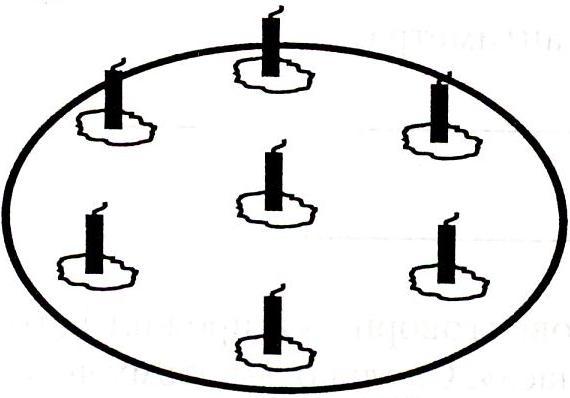 Поставь на место прочерков соответствующие цифры:___5___ + 8___4 = ___756		7___4 - ___2___ = 641Рысь съедает 600 кг мяса за 6 часов, а тигр в 2 раза быстрее. За какое время они съедят это мясо вместе? Запиши решение и ответ.Алёша живёт на 5-ом этаже. Чтобы подняться по лестнице на один этаж, он тратит полминуты. Сколько времени тратит Алёша, поднимаясь по лестнице до своей квартиры? Ответ: _______________________________________Ваня задумал число. Прибавил к нему 3, сумму умножил на 50, снова прибавил 3, умножил результат на 4 и получил 2012. Какое число задумал Ваня? Запиши ход вычислений и ответ.Ответ: __________________________________________На уроке физкультуры три мальчика разного роста: Антон, Иван и Денис, спорили между собой. Каждый сказал по одному предложению. Антон: «Иван – не самый высокий». Иван: «Я выше Антона». Денис: «Иван выше меня». Солгал самый высокий мальчик, остальные сказали правду. Кто из них самый высокий, кто средний по росту, а кто самый низкий?Высокий - ________________Среднего роста - ______________Низкого роста - _______________На первом циферблате показано время начала спектакля, на втором – время его окончания. Сколько времени длился спектакль, если он прерывался одним антрактом длительностью 20 минут?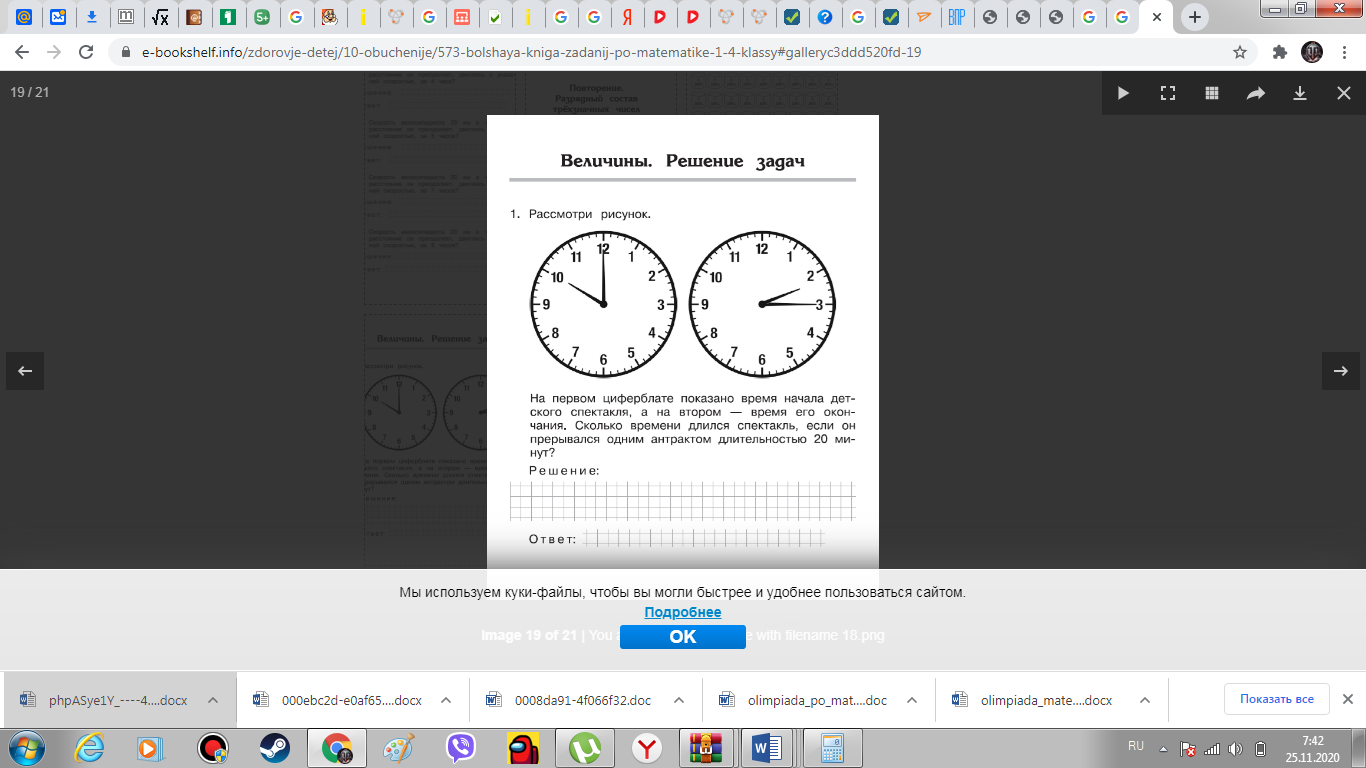 